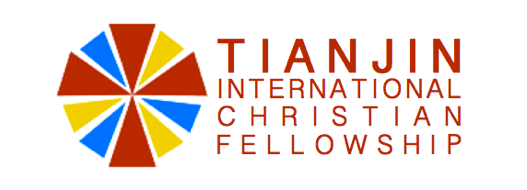 Application for Tianjin International Christian Fellowship Worship TeamThe TICF worship ministry seeks to see Christ radiated in Tianjin and beyond.Love God. Love Others. Train and be trained. Serve the nations. Name:________________________________  Age:____ Home Country:________________Phone: __________________________ WeChat ID: _________________________________Email:____________________________ First Language: _____________________________How long have you been in Tianjin?______________________________________________How long have you been attending TICF? _________________________________________How long do you plan to stay in Tianjin? __________________________________________Reference #1 at TICF (name/phone): _____________________________________________Reference #2 at TICF (name/phone): _____________________________________________I want to be on the worship team because…_________________________________________________________________________________________________________________________________________________________________________________________________________________________________How would you describe your relationship with the Lord? _______________________________________________________________________________________________________My primary musical talent/gift I want to share is ___________________________________In this musical talent/gift, I consider my skill as:Beginner IntermediateHigh IntermediateAdvanced	  My secondary musical talent/gift I want to share is _________________________________In this musical talent/gift, I consider my skill as:Beginner IntermediateHigh IntermediateAdvanced	If I were selected to play, I currently have access to all instruments necessary to practice and play for Sunday services.YesNo, (explain) __________________________________________________________In the past I have:Been a part of the worship team at my home church (How long?______)Led worship (How long? ________)Played/sang in a band (How long? _________)None of the aboveI feel confident:Playing/singing in a supportive roleBeing a worship leaderPicking out harmony or countermelodiesRunning the sound systemRunning the media/pptPlease briefly share your testimony of how you became a Christian._____________________________________________________________________________________________________________________________________________________________________________________________________________________________________________________________________________________________________________________________________________________________________________________________________________________________________________________________________________________________________________________________________________If I were not selected to participate, my response would be: (check all that apply)Disappointed but supportiveCurious and desiring constructive feedbackAngryWilling to receive training in the area of my particular talentExpectations for potential worship team membersWe at TICF take worship very seriously.  Because of this, anyone involved in the worship ministry is expected to:Submit to the leadership of TICF and the worship leaderCommit to living a godly lifestyle consistent with being a worshipper Demonstrate a heart of worship that includes humility, cooperation and a servant’s heart with other worship team membersCome to rehearsals and services ON TIMERespond to communication within a reasonable amount of timeAttend the fellowship even when it’s not your turn to ministerPractice and prepare your partBe open to receive constructive feedbackIf you are willing to agree with all of the above statements, please sign and return to Jamie Sampany-Kessie at jamielynn.sk@gmail.com or sunjiejamie (WeChat). Signature: ___________________________________________ Date: _________________